                                                   BÖLME İŞLEMLERİAşağıdaki metni okuyunuz:DAĞIN ARDI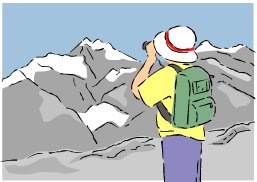 Ahmet ile dedesi bir köyde yaşıyordu.Ahmet,köyün sonundaki dağın ardını  merak ediyordu.Dağın ardına gitmek,oraları görmek istiyordu.Dedesi ona engel oluyordu.”Tehlikelidir,canavar var insan yutar!”diye korkutuyordu.Ahmet önce inanıyordu bu sözlere,sonra inanmaz oldu.İçindeki merak gittikçe büyüyordu.Bir yaz günü her zaman yaptığı gibi uzaklara bakmaya, dağın ardını gidip görmeye karar verdi.Yerinden kalktı,bahçe çitini atladı.Koşmaya başladı.Yeni yerler göreceği,yeni insanlar tanıyacağı için çok heyecanlıydı.Bir süre sonra dağın eteklerine geldi ve dağa tırmanmaya başladı.Dağın tepesine vardığında köyündeki evler,kibrit kutusu kadar görünüyordu.Dağın tepesinden  aşağıya indi.Dağın öbür yanında her yer yem yeşildi.Bu güzel köyde yaşayan insanları bulmak ve çocukları ile tanışmak için yokuş aşağı koştu.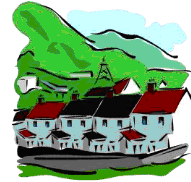 	Karşıdan bir grup çocuğun kendisine doğru geldiğini gördü.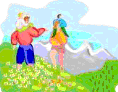 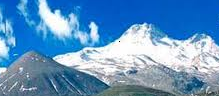 Çocuklarda dağın öte yanını merak edip yola çıkmışlardı. Biraz korkarak ilerliyorlardı ama merakları, korkularından daha çoktu.Ahmet , onlara yaklaştı.Dağın ardından geldiğini söyledi.Çocuklarda dağın ardını merak ettikleri için yola çıktıklarını söylediler.Ahmet’e köylerinde canavar olup olmadığını sordular.Köylerinde canavar olmadığını ama onların köylerinde canavar olduğunu duyduğunu söyledi.Çocuklar gülerek köylerinde canavar olmadığını söylediler.Çocuklar,Ahmet’i köylerine götürdüler.Köylerini tanıttılar.Ahmet de onları kendi köyüne götürdü.Ahmet ve çocuklar,söylentilere inanmadıkları için birbirlerini kutladılar.Aşağıdaki hikaye unsurlarını bulunuz.Aşağıda verilen hikaye unsurlarının her birinden birer tane seçerek kendinize özgü bir hikaye yazınız.     Yazınızda noktalama işaretlerine ve yazım kurallarına dikkat ediniz.……………………………………………………………………………………………………………………………………………………………………………………………………………………………………………………………………………………………………………………………………………………………………………………………………………………………………………………………………………………………………………………………………………………………………………………………………………………………………………………………………………………………….……………………………………………………………………………………………………………………………………………………………………………………………………………………………………………………………………………………………………………………………………………………………………………………………………………………………………………………………………………………………………………………………………………………………………………………………………………………………………………………………………………………………….……………………………………………………………………………………………………………………………………………………………………………………………………………………………………………………………………………………………………………………………………………………………………………………………………………………………………………………………………………………………………………………………………………………………………………………………………………………………………………………………………………………………….